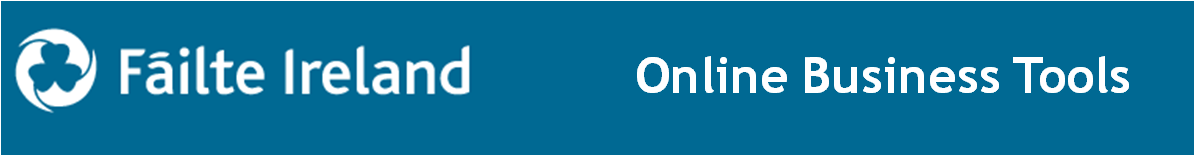 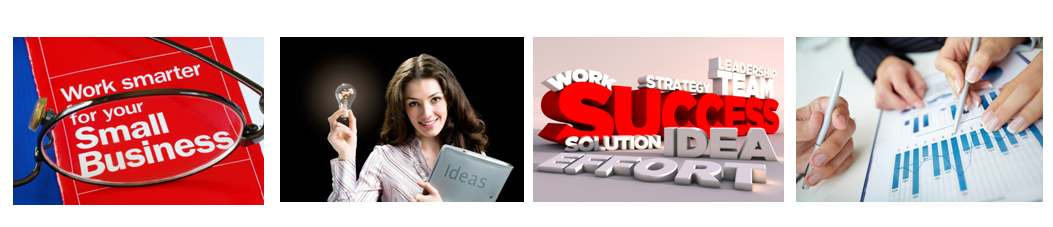 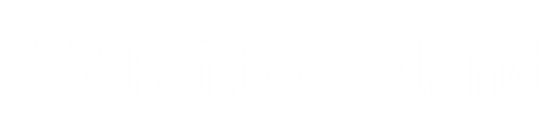 Start-up Business Plan for Year:The template is set out with essential and desirable elements for completion.It is recommended that these essential elements are fully completed and form the core of the business plan. It is recommended that these desirable elements are completed, as necessary, to provide the plan’s readers with sufficient information to form an opinion on the business. This is important where the business is in start-up phase and seeking funding. In all cases where funding is sought, the plan should be compiled with the assistance and direction of an accountant who will provide the necessary guidance on the level of detail required. Table of Contents:1. 	Executive summary2. 	Name of business and contact details3. 	Business owners and/or directors4. 	The business5. 	Products, services, customers and marketing6. 	Staff details 7. 	Legal status8. 	Names of advisers9. 	Suppliers 10. 	Business assets 11. 	Business risks and response to risks12. 	The project13. 	Request for finance14. 	Financial informationSummary of ProjectionsBusiness Plan Glossary of Terms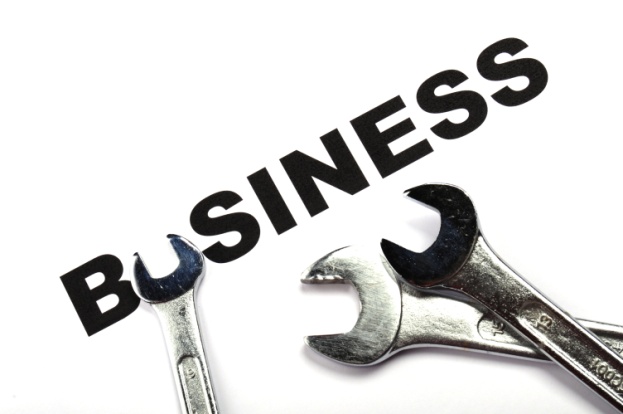 Executive SummaryWrite your executive summary after you have completed Sections 2 to 14 of this business plan. Your executive summary should include summaries of the following:Purpose of the planMarket opportunityManagement teamTrack record, if anyFinancial projectionsFunding requirementsWrite 1 to 3 sentences about each of the above topics. Then finish with a closing sentence or two that answers the question “Why is this a winning business?”Your Executive Summary should be no more than 2 pages long.Remember! Tailor your Executive Summary for your target reader. If the purpose of your business plan is to attract investors, your summary should focus on the attractive opportunity your business provides to investors.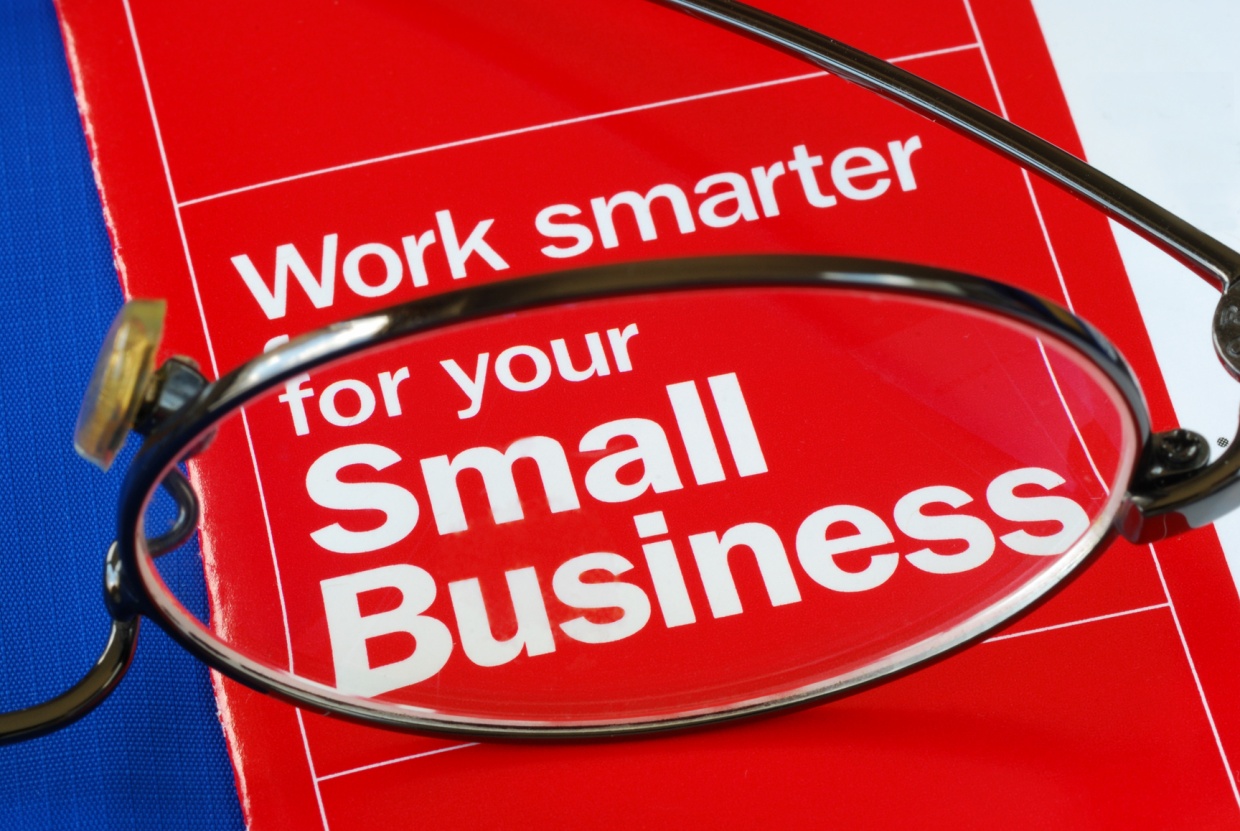 Name of Business and Contact DetailsProvide information about your business and main contact details.Business Owners and/or DirectorsBackground Provide the name(s) and background information about the owners and/or directors of the business QualificationsProvide information on the owners’/directors’ qualifications, experience and skills.ExperienceProvide information on the owner’s knowledge and experience of the industry and work to date on sourcing key suppliers and staff. The BusinessOur businessProvide a brief description of the business: type of business (nature of business/sector operating in, the business concept) description of property, access, proximity to customers/competitors/ amenities, etc.Our operationsDescribe how the business will operate and include:opening hours, seasonality, etc.facilities and resources available to the businessmanagement of quality and service standardsplans for Health and Safety plans for Environmental and Waste ManagementKey trends in the sectorDescribe how the sector is structured: large or small businesses, many or few players, over/under supply of the type of products/services you propose to offer? overall growth projections for the sector in your regionsupports available for businesses such as yours and how you will maximise your usage of those supports the main trade associations and your involvement with themOur vision for the future of the business Briefly describe what you ultimately want to achieve in your business.Our mission for the businessDescribe what type of business you will operate as you work towards that vision and outline what you will do for key stakeholders.Our goals and overall strategy for the businessItemise the short and long term, measurable goals you are trying to achieve in areas like sales, profit, customer satisfaction, employee satisfaction, etc. Describe how you will achieve the defined profitability or return on investment target.Products and Services, Customers and MarketingProducts and Services Features of our products and servicesDescribe the features of the products and services offered: the characteristics and uniqueness of your planned products/services.Uniqueness of our products and servicesExplain how you will promote and sell the uniqueness of your products and/or services in your sales and marketing messages to distinguish them from your competition (include reference to telephone, face-to-face conversation, websites and print communications, as appropriate).Benefits of our products and servicesDescribe the benefits of the products and services offered: what the customer has to gain by buying your products/services (e.g. wellbeing, convenience).CustomersOur key targeted customer typesProvide information on your key targeted customers. Examples include families, tour groups, corporate clients and special interest markets, whether from domestic or overseas markets or both.Our key targeted customer characteristicsProvide further information on your key targeted customers in terms of their characteristics, their geographic locations, what their buying behaviour is and the proportion of sales to each customer type. MarketingOur main marketing activitiesProvide a description of the main marketing activities planned showing how the potential of the business will be translated into sales. Marketing activities may include promotions, advertising and special offers.Trends in the markets we will operate in Summarise the trends in the market(s) you will be operating in, including its size and potential.Research on the markets we will operate in Provide details on the research carried out in the market(s) you will be operating in.Our pricing strategy Describe your pricing strategy in terms of the importance (or otherwise) of pricing as a competitive advantage, together with the approaches you will adopt when setting prices (mark-up, margin based, value based) and outline your credit/payment terms.Our distribution strategy Describe the main distribution channels associated with your offering (direct to consumer, via travel agents and/or tour operators) and how you will use those channels to sell your offering to Irish and overseas customers.How we will promote our products and services Summarise your promotions strategy, the channels you will use to reach your target market: this will likely include engaging in sales, public relations and e-marketing activities: Sales activities include direct selling and visiting clientsPublic relations activities are conducted through the media, e.g. newspapers, television and magazinesE-marketing activities include Facebook campaign and ezineMaximising the use of website featuresMaximising the use of non-paid advertising, e.g. trade shows, word of mouth (how will you stimulate it?), network of friends or professionalsMaximising the use of other promotional supports, e.g. logo design, cards and letterhead, brochures, signage, etc.Complimentary business opportunities, for example, a B&B business operation could collaborate with a walking tours business operation to provide an accommodation/walking tours package How we will manage our marketing spendProvide a forecast and roll out of the expected marketing spend for the first three years in line with your sales projections.Staff DetailsOur management teamProvide the required qualifications and experience of your projected key people and the key functions to which they will be assigned (e.g. operations, finance, HR, sales, etc.).Our employeesGive the projected number of employees by function (administration, sales, operations, etc.) and by status (full- and part-time), their expected skills and experience, together with planned recruitment and training initiatives.How we will plan our staffing requirementsProvide a staffing plan of the roles to be filled, and when (bearing in mind expansion of the business), together with relevant costs of filling these roles. Describe how you will attract and recruit staff and provisions for relevant training.Legal StatusThe legal structure of the businessDescribe the legal structure of the business (sole trader, partnership or limited company) and, if appropriate, an explanation on why you chose that particular legal format. Provide the names and holdings of the shareholders as well as the directors where the structure is a limited company. The legislative aspects of the businessProvide details of the legislations and regulations that apply to the operating of the business (planning requirements, licences, registration, compliance with tax legislation, etc.). Names of AdvisorsName of AccountantProvide the name of the Accountant you have secured.Names of other professionalsProvide the names other professionals advising you (solicitors, architects, consulting engineers, etc.), together with details of government/local support agencies. Names of strategic partnersProvide the names of strategic partners and their roles where these are key to the business. SuppliersKey suppliersProvide the names of your key suppliers to be used, the products/services provided by them and the reasons for choosing them (as opposed to alternative suppliers). Give details of contracts and terms (payment, delivery, quality, quantity, etc.) already agreed or to be agreed.Business AssetsPremisesProvide information on the business – its location, the property (and title) and its carrying value (where rented, provide details of terms, amount of rent payable, frequency of payment, leased term, years remaining, rent review periods).EquipmentProvide information on the current and proposed equipment needed (including vehicles, furniture and fittings), together with details on costs, funding, current value and when it will be fully owned / paid off.Business Risks and Response to RisksKey risks affecting the businessList the key risks affecting the business and how you propose to respond to them.Our key competitors and what they offerList the key competitors (search beyond your local area) and what they are doing to attract customers to their products and services.Our competitors' strengths and weaknesses and what we will do to address themDescribe the ways in which your competitors are successful and areas where they weak, in terms of product offering, price, service, quality, promotions, etc. and the approaches you will take to respond to competitive pressures.  Describe what you will do to consolidate your markets, develop and retain a loyal customer base and how you will continuously innovate to stay ahead of your competitors.Our strengths and what we will do to maximise themDescribe your strengths (issues under your control that will make your business successful and provide a competitive advantage). Examples of business strengths include unique product, access to finance, contacts, experienced and skilled workforce. Our weaknesses and what we will do to address themDescribe your weaknesses (issues under your control that will prevent you from doing better business). Examples of business weaknesses include lack of financial expertise or poor knowledge of marketing.External opportunities and how we will exploit themProvide an overview of the external opportunities (issues outside your direct control that can be of benefit to your business). Examples of external opportunities include changes in customer spending patterns and new e-marketing methods.External threats and what we will you do to address themProvide an overview of the external threats (issues outside your direct control that have negative consequences for your business). Examples of external threats include the arrival of strong new competitors, worsening economic conditions, escalating costs and increased regulation.Other risks and what we will you do to address themIdentify other potential risks that the business may face (e.g. exposure to foreign exchange or interest rate fluctuations) and describe what you will do to minimise the impact of these risks (e.g. insurance cover if appropriate).The ProjectKey milestonesOutline the key milestones of the business, with particular emphasis on the stages of development. This could include construction timelines, kit-out, staged opening and further development plans. Include your break even timeline here. Refer to headings 5 to 11 where this is a new project within an existing business.Request for FinanceFinancial requirementProvide details of the amount and timing of finance requested, together with a proposed repayment schedule. Uses of finance Provide a detailed description of how funds will be spent and, in the case of loans and other credit, how and when repayment will be funded.Sources of finance Outline any other sources of finance being requested or approved such as investment by the promoter, grant aid, etc. that will supplement the credit finance being sought.Financial InformationCurrent financing arrangementsProvide information on the current financing arrangements:Names of current lendersAmounts and terms of loansMaturity of loansCovenantsSecurity and guaranteesInternally generated capital including directors’ loans, and terms attaching to these, shareholdings and reservesOther sourcesProjected financial statementsProvide projected financial statements for an appropriate number of years:Profit and loss accountsBalance sheets Cash flow statements, indicating peak borrowing requirementsKey assumptionsOutline the key assumptions made by you in relation to the financial information.Gross profit margin Show the gross profit margin you expect for each key product/service. The Gross Profit Margin is the percentage profit a business makes on a sale.  Gross profit is sales revenue less the cost of sales.Credit policyOutline your credit policy relating to Debtors and Creditors.Major expensesList your major expenses such as payroll, rent, raw materials etc.Scenario analysisCarry out a scenario analysis on the projected financial statements to demonstrate key variations of assumptions, such as variations of sales figures by factors such as 10% or 20%, or variations caused by risk factors identified above.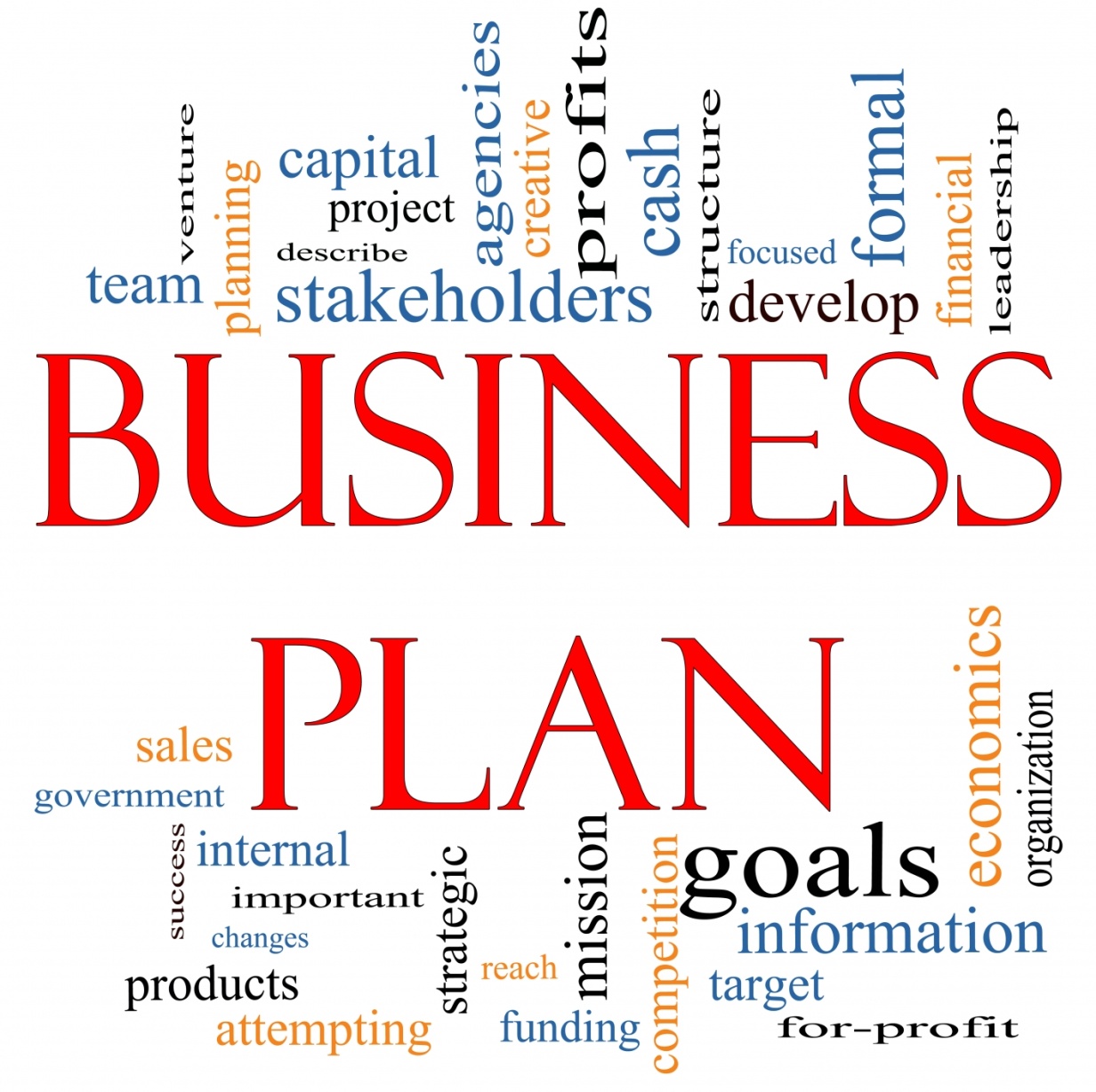 Summary of ProjectionsBusiness Plan Glossary of TermsActivity (Key): anything undertaken within a business which is deemed important to achieving its aims and objectives.Amortisation: preferred term for the apportionment (charging or writing off) of the cost of an intangible asset as an operational cost over the asset's estimated useful life. It is identical to depreciation, the preferred term for tangible assets. 
Annual Report: a document which summarises business performance and achievements over a stated year, including key financial reports.Benchmarking: the act of externally comparing a business’ results (performance benchmarking) with accepted norms; it may also entail comparing a key business activity (process benchmarking) with other entities which are deemed to deliver best practice in that area.Benefit: desirable attribute of a product or service, which a customer perceives he or she will get from purchasing. 
Business Plan: a detailed document (usually short or medium-term focused) which is developed to guide business activities and to outline the actions to be taken over the period in order to implement strategies to achieve the strategic goals and objectives. Financial projections are also included.Business Planning: the structured activity of undertaking the necessary research and analysis in order to define the direction for the business, usually culminating in the development of a strategic or business plan.Challenges: key internal and external issues, problems and opportunities facing the company at any given time.Credit Policy: clear, written guidelines that set (1) the terms and conditions for supplying goods on credit, (2) customer qualification criteria, (3) procedure for making collections, and (4) steps to be taken in case of customer failure to pay.
Current Asset: an asset such as receivables, inventory, work in process, or cash, that is constantly flowing in and out of an organisation in the normal course of its business, as cash is converted into goods and then back into cash. In accounting, any asset expected to last or be in use for less than one year is considered a current asset. Current Liabilities: obligations such as trade credit and unpaid taxes arising in the normal course of a business and due for payment within a year.
Current Ratio: indicator of a company’s ability to meet short-term financial obligations, it is the ratio of current assets to current liabilities. Formula: Current assets ÷ Current liabilities.Depreciation: the gradual conversion of the cost of a tangible capital asset or fixed asset into an operational expense (called depreciation expense) over the asset's estimated useful life.
Distribution Strategy: a plan that specifies how the business intends to make customers aware of its products and services. 
EBITDA: computed by subtracting cost of sales and operating expenses (but not amortisation and/or depreciation, interest, and taxes) from total revenue. Executive Summary: section of the business plan that should be completed after the business plan is written.  It highlights all milestones in the company’s development over the next three years.  Financial Statement: summary report that shows how a business has used or will  use (projected) the funds entrusted to it by its shareholders and lenders, and what is its current financial position. The three basic financial statements are the (1) profit & loss account, which shows how the net income of the business is arrived at over a stated period, (2) balance sheet, which shows the business’ assets, liabilities, and net worth on a stated date and (3) cash flow statement, which shows the inflows and outflows of cash caused by the business’ activities during a stated period. Fixed Asset: an asset that is not consumed or sold during the normal course of business, such as land, buildings, equipment, machinery, vehicles, leasehold improvements, and other such items. Fixed assets enable their owner to carry on its operations. Goal: an observable and measurable end result having one or more objectives to be achieved within a more or less fixed timeframe.Gross Profit Margin: a measure of a company's profitability that is expressed as a percentage of gross profit. It is calculated by dividing gross profit by revenue.Indicator (Key Performance): a strategically important measure used to monitor business performance; may be both financial and non-financial in nature.Milestone: an indicator of progress denoting an achievement to date.Mission: a statement of intent by a business as to how it will conduct its operations with regard to key stakeholders such as investors, customers and employees.Objective: an end that can be reasonably achieved within an expected timeframe and with available resources. In general, an objective is broader in scope than a goal, and may consist of several individual goals.
Opening Balance: balance brought forward at the beginning of a new accounting period, on the credit or the debit side of the ledger. Parameters: the constraints within which specific actions must be taken or decisions must be made.PEST Analysis: a planning tool used to help identify the future Political, Economic, Social and Technological influences on a business.Policy: a general statement outlining a course of action to be taken in order to achieve a defined objective (s).Product Features: a function of a product which is capable of satisfying a particular consumer need and is seen as a benefit of availing of the product/service. In business, a product feature is one of the distinguishing characteristics of a product or service that helps boost its appeal to potential buyers, and might be used to formulate a product marketing strategy that highlights the usefulness of the product to targeted potential consumers.Quick Ratio: an indicator of a company's short-term liquidity. The quick ratio measures a company's ability to meet its short-term obligations with its most liquid assets. The higher the quick ratio, the better the position of the company. The quick ratio is calculated as: Current Assets – Inventories divided by Current Liabilities. Also known as the "acid-test ratio".
Risk: the probability that an actual return on an investment will be lower than the expected return.
Scenario Analysis: scenarios are used in estimating the probable effects of one or more variables on the business plan.
Stakeholder: any group or individual with an interest in, or an influence on the operation of a particular business.Standard: a statement of the specific outcome required following the completion of a particular task.Strategic Plan: a master plan for a business which defines its vision and mission, strategic goals and the general strategies to be followed to achieve those goals.Strategy: a specific set of longer-term actions which are designed to achieve the aims and objectives of a business.SWOT analysis: a planning tool for considering the internal Strengths, Weaknesses, Opportunities and Threats facing a business.Target: a defined outcome to be achieved which is measurable, time-limited, and related to a broader aim or objective.Uniqueness: (USP) real or perceived benefit of a product or service that differentiates it from the competition and gives its buyer a logical reason to prefer it over other products or services. Vision: a general statement which captures the ideal long term hopes and aspirations for the development and growth of a business.Business nameLegal form of ownershipBusiness addressTelephoneBusiness websiteMain contact name (Promoter)Main contact telephone and email addressProfit & LossYear 1Year 2Cash flowYear 1Year 2€'000€'000€'000€'000SalesOpening balanceCost of SalesGross ProfitInflowsOverheadsEBITDAOutflowsDepreciationInterest / ChargesTaxationNet profit/(loss)Closing BalanceBalance SheetYear 1Year 2Ratios Year 1Year 2€'000€'000Fixed AssetsCurrent RatioQuick RatioCurrent AssetsWorking Capital: Sales Revenue%%Current LiabilitiesDebtors : Creditors RatioNet Current AssetsAs a ratio of Sales:Long-term LiabilitiesEBITDA%%EBIT%%Profit before tax%%Net AssetsPAT%%